Steinpilz-Risotto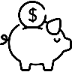 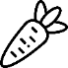 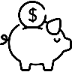 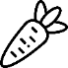 Nach einem Rezept von SwissmilkRezept für 25 Portionen6StkZwiebeln, fein gehackt6 – 13StkKnoblauch, gepresst300gButterZwiebel und Knoblauch in Butter andämpfen.1.9kgRisottoreisReis beifügen, mitdünsten, bis er glasig ist.1.6lWeissweinMit Wein ablöschen, vollständig einköcheln.6.25lGemüsebouillon, heissBouillon nach und nach zugeben und Risotto unter häufigem Rühren 18-20 Minuten garen.950oder95ggSteinpilze, geputzt, zerkleinertgetrocknete Steinpilze, eingeweichtPilze in den letzten 7-10 Minuten mitgaren.470gReibkäse200gButter6.25BriefchenSafranpulverSalz und PfefferSbrinz, Butter und Safran darunterrühren, würzen.Petersilie, gehackt300gReibkäseMit Petersilie und Reibkäse servierenVariante:Variante:Weisswein weglassen und nur Boullion verwendenWeisswein weglassen und nur Boullion verwenden